«Утверждаю» Директор__________Бударин С.А.Расписание работы спортивного зала на 2023-2024 учебный годПонедельникПонедельникПонедельникВторникВторникВторникСредаСредаНомер урокаНомер урокаклассномер уроканомер урокаклассномер урока класс11-118б1-223а222а,2б211 кл332а,2б334 кл.36 кл443б443а41а,1б551а,1б559а, 9б55а665а,5б664 кл. каз./и65б     7710 кл. ,л/а 2б778а77кл.888а кл. ЮПД18.00-19.30Б/бол(6-8кл.)16.00-17.3016.00-17.30Футбол(6-9кл)18.00-19.3018.00-19.30Л/атл.. .(10-15лет)Футбол(6-9кл)19.00-2119.00-21Л/атл.. .(10-15лет)ЧетвергЧетвергЧетвергПятницаПятницаПятница14кл.4кл.111кл.11кл.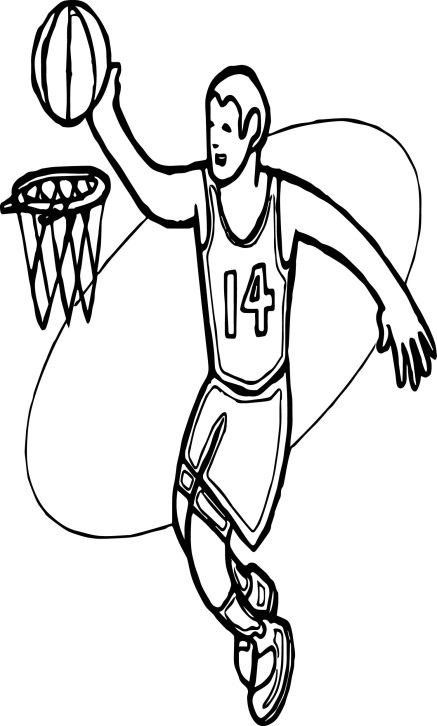 23а,3б3а,3б22б2б32а,2б2а,2б39а,9а,41а,1б,Маша1а,1б,Маша38б Маша8б Маша511кл.11кл.4. 9б. 9б68а,8б8а,8б56кл.6кл.76,5а,5б  каз. игры6,5а,5б  каз. игры610кл.10кл.85б кл. (тег-регби)5б кл. (тег-регби)75,6кл.казач игры,10 кл5,6кл.казач игры,10 кл18.00-19.30Футбол(7-8кл.)Футбол(7-8кл.)